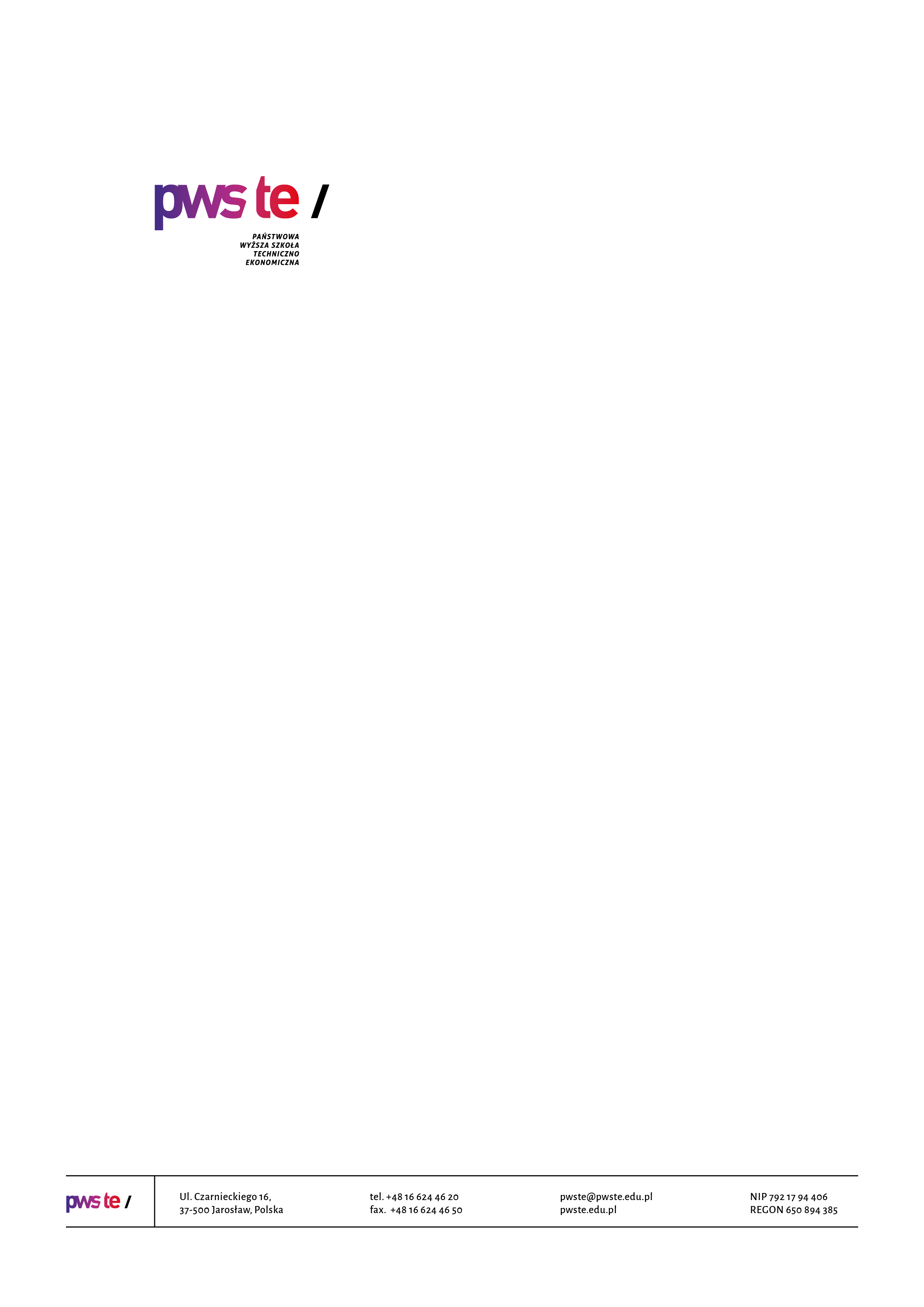 Raport z badańrok akademicki 2019/2020Studencka ankieta oceny programu studiów i jakości kształceniaInstytut Ochrony ZdrowiaKierunek KosmetologiaOpracowanie:Dział KształceniaJarosław, styczeń 2020Spis treściWprowadzenieW dniu 23 stycznia 2020 roku zostało przeprowadzone badanie ankietowe studentów III rok studiów na kierunku Kosmetologia studia pierwszego stopnia.Celem przeprowadzonych badań jest monitorowanie i doskonalenie programu kształcenia
i weryfikacja zakładanych efektów uczenia się, a przede wszystkim stałe podnoszenie jakości kształcenia na prowadzonym kierunku.W ankiecie uwzględnione zostały następujące elementy mające wpływ na jakość kształcenia na Uczelni:Ocena programu studiów i systemu kształcenia;Ocena efektów uczenia się realizowanych w ramach praktyk zawodowych;Ocena warunków studiowania;Ocena funkcjonowania administracjiWsparcie i motywowanie studentów w procesie kształcenia.Badanie zostało zrealizowane na podstawie papierowego kwestionariusza ankiety. W badaniu udział wzięło 27 studentów, będących na III rok studiów co stanowiło 96,40% wszystkich studentów. Ze względu na fakt, iż ankieta została wypełniona w wersji papierowej niektóre pola studenci pozostawili bez zaznaczonej odpowiedzi.Zebrany materiał został poddany szczegółowej analizie i przedstawiony w niniejszym raporcie. Ze względu na ilościowy charakter, dane zostały zaprezentowane w formie diagramów oraz tabel.Struktura grupy respondentówWykres 1. Poziom zwrotności kwestionariuszy w objętej badaniem próbie.Liczba studentów studiujących na III roku studiów wg stanu na dzień 23.01.2020 r. wyniosła
28 osób. W badaniu wzięło udział 27 studentów, co dało zwrotność wynoszącą 96,40%.Tabela 1. Liczba studentówOcena programu studiów i systemu kształceniaInne uwagi dotyczące programu studiów i systemu kształcenia: brak uwag studentów.Na pytanie czy treści programowe określone dla zajęć powtarzały się w ramach cyklu kształcenia studenci udzieli następującej odpowiedzi:Studenci wskazali następujące treści programowe określone dla zajęć, które powtarzały się w ramach cyklu kształcenia:wizaż i stylizacja;masaż - 2 osoby;przez trzy lata u prof. Sadlik powtarzały się te zajęcia (na I roku robiłam to samo co na III);treści zajęć praktycznych u mgr. Sadlik powtarzały się w przeciągu 3 lat;zajęcia z kosmetyki upiększającej powtarzały się przez 3 lata wraz z zajęciami z estetyki.Na pytanie które zajęcia z punktu widzenia przyszłej pracy zawodowej uważa Pan/Pani za szczególnie przydatne, studenci wskazali następujące zajęcia:zajęcia z p. mgr Laskowską oraz z p. mgr Bajger - 2 osoby;wszystkie zajęcia praktyczne;kosmetologia lecznicza, SPA, kosmetologia pielęgnacyjna - 3 osoby;kosmetologia lecznicza - 3 osoby;kosmetologia lecznicza, pielęgnacyjna;kosmetologia lecznicza, SPA, kosmetologia upiększająca;kosmetologia - zajęcia praktyczne, dermatologia;kosmetologia upiększająca;kosmetologia upiększająca, zabiegi SPA;laboratoria, praktyki;kosmetologia lecznicza, wizaż;zajęcia praktyczne: kosmetologia lecznicza, pielęgnacyjna, SPA i masaż;zajęcia praktyczne - 2 osoby;zajęcia praktyczne, typowe przedmioty zawodowe;kosmetologia pielęgnacyjna/lecznicza;praktyki zawodowe - 2 osoby;masaż i fizjoterapia, kosmetologia pielęgnacyjna;techniki i zabiegi SPA, kosmetologia lecznicza;kosmetologia lecznicza, techniki i zabiegi SPA.Na pytanie jeżeli program studiów należałoby udoskonalić dla potrzeb przyszłej pracy zawodowej i bardziej dostosować do rynku pracy, studenci wskazali następujące elementy:więcej godzin praktyk po za uczelnią;więcej zajęć praktycznych;nowoczesne zabiegi - 3 osoby;więcej szkoleń - 3 osoby;kontrakty z salonami kosmetycznymi;zakres kosmetyki kolorowej- zajęcia praktyczne;większa ilość kosmetyków;różnorodność kosmetyków;uczelnia powinna podpisać kontrakty z salonami kosmetycznymi;kontrakty uczelni z salonami;nowoczesne formy zabiegów - 2 osoby;uczelnia powinna podpisać kontrakty z nowoczesnymi salonami kosmetycznymi;uczelnia powinna podpisać kontrakty z nowoczesnymi salonami kosmetycznymi 
w ramach zajęć.II. Ocena efektów uczenia się realizowanych w ramach praktyk zawodowychStudenci wskazali następujące umiejętności lub kompetencje istotne w przyszłej pracy zawodowej,
a niewykonywane lub rzadko wykonywane podczas praktyk:umiejętność polecania kosmetyków do konkretnej osoby;możliwość praktycznego wykonywania zabiegów - 2 osoby.III. Ocena warunków studiowaniaIV. Ocena funkcjonowania administracjiInne uwagi i sugestie na temat pracy jednostek administracyjnych uczelni:Panie w COS bardzo niekompetentne i niemiłe;opryskliwość pracowników COS - 2 osoby;pozdrawiam jedynego kompetentnego Pana z COS :).V. Wsparcie i motywowanie studentów w procesie kształceniaInne uwagi i sugestie o studiach na wybranym kierunku studiów: brak uwag studentów.KierunekLiczba studentów którzy wypełnili ankietęLiczba studentów na III roku studiówZwrotność [%]Praca socjalna272896,40%Lp.  PytanieUdzielone odpowiedzi  Udzielone odpowiedzi  Udzielone odpowiedzi  Udzielone odpowiedzi  Udzielone odpowiedzi  Udzielone odpowiedzi  Udzielone odpowiedzi  Udzielone odpowiedzi  Udzielone odpowiedzi  Udzielone odpowiedzi  Udzielone odpowiedzi  Udzielone odpowiedzi  Udzielone odpowiedzi  Udzielone odpowiedzi  Udzielone odpowiedzi  Udzielone odpowiedzi  Udzielone odpowiedzi  Udzielone odpowiedzi  Udzielone odpowiedzi  Udzielone odpowiedzi  Udzielone odpowiedzi  Udzielone odpowiedzi  Udzielone odpowiedzi  Udzielone odpowiedzi  Udzielone odpowiedzi  Udzielone odpowiedzi  Udzielone odpowiedzi  Średnia1.Czy realizowany w cyklu kształcenia program studiów w ogólnej ocenie spełnił Pana/Pani oczekiwania?3353333334433334443454444443,62.Czy efekty uczenia się określone dla kierunku studiów są Panu/Pani znane i zostały sformułowane w sposób zrozumiały?3343334444344444543444433443,73.Czy przypisana do zajęć liczba punktów ECTS odpowiada realnym godzinom indywidualnej pracy Pana/Pani związanej z tymi zajęciami?4453434445555554545554434444,34.Czy program studiów umożliwił Panu/Pani nabycie umiejętności praktycznych, kompetencji społecznych niezbędnych w przyszłej pracy zawodowej (np. umiejętności samokształcenia, pracy w zespole, rozwiązywania problemów, komunikowania się, itp.)2243323344443553542433434333,45.Czy liczba zajęć praktycznych spełniła Pana/Pani oczekiwania (np. liczba ćwiczeń, laboratoriów, projektów?)2254235545444554544455544444,16.Czy formy zajęć dydaktycznych oraz inne formy kształcenia prowadzone w ramach kierunku studiów (np. wykłady, ćwiczenia, projekty, praktyki itp.) umożliwiają osiągnięcie zakładanych efektów uczenia się ?3454443233443553443454334443,77.Czy udział praktyk zawodowych w programie studiów był wystarczający?224334554555255454444524544,08.Jak ocenia Pan/Pani system oceny studentów (przejrzystość, zasady, wymagania)?335433433444444344445343443,79.Czy ilość czasu przeznaczonego na poszczególne zajęcia dydaktyczne prowadzone w danych formach (np. ćwiczenia, laboratoria, seminaria, itp.) jest właściwie zaplanowana ?4453334244444444543454144443,810.Czy program stwarza możliwość indywidualizacji procesu kształcenia studentów niepełnosprawnych?4533433335552553541444233443,711.Czy miał Pan/Pani możliwość wybrania tematyki pracy dyplomowej zgodnej ze studiowanym kierunkiem studiów?5553335555552554545455542554,412.Czy nadzór ze strony opiekuna pracy dyplomowej był zadowalający?5543243343333554543455433553,913.Czy kwalifikacje dydaktyczne nauczycieli akademickich oraz innych osób prowadzących zajęcia  są adekwatne do zakładanych efektów uczenia się i  realizowanych treści programowych?3443335534443444441434324433,614.Jak ocenia Pan/Pani dostęp do informacji o programie studiów i procesie kształcenia oraz wynikach badań ankietowych?4333433135553553441444234443,615.Jak ocenia Pan/Pani funkcjonowanie systemu ECTS ułatwiającego studentom mobilność między uczelniami w kraju (np. przenoszenie się na inne uczelnie, kierunki, przenoszenia wyników w nauce), i za granicą (np. w ramach programu ERASMUS)?4443335533552553541434243333,616.Czy na naszej uczelni wystąpiły jakieś problemy z zaliczeniem punktów ECTS lub efektów uczenia się zdobytych na innej uczelni w kraju lub za granicą?44433355345455454345533444,0Lp.PytanieUdzielone odpowiedzi  Udzielone odpowiedzi  Udzielone odpowiedzi  Udzielone odpowiedzi  Udzielone odpowiedzi  Udzielone odpowiedzi  Udzielone odpowiedzi  Udzielone odpowiedzi  Udzielone odpowiedzi  Udzielone odpowiedzi  Udzielone odpowiedzi  Udzielone odpowiedzi  Udzielone odpowiedzi  Udzielone odpowiedzi  Udzielone odpowiedzi  Udzielone odpowiedzi  Udzielone odpowiedzi  Udzielone odpowiedzi  Udzielone odpowiedzi  Udzielone odpowiedzi  Udzielone odpowiedzi  Udzielone odpowiedzi  Udzielone odpowiedzi  Udzielone odpowiedzi  Udzielone odpowiedzi  Udzielone odpowiedzi  Udzielone odpowiedzi  Średnia1.Możliwość kształtowania lub doskonalenia umiejętności praktycznych w trakcie odbywania praktyk44444455545524454345533444,12.Przydatność umiejętności i kompetencji nabytych w trakcie praktyk do realizacji zadań zawodowych44343455554514444445533444,0Lp.PytanieUdzielone odpowiedzi  Udzielone odpowiedzi  Udzielone odpowiedzi  Udzielone odpowiedzi  Udzielone odpowiedzi  Udzielone odpowiedzi  Udzielone odpowiedzi  Udzielone odpowiedzi  Udzielone odpowiedzi  Udzielone odpowiedzi  Udzielone odpowiedzi  Udzielone odpowiedzi  Udzielone odpowiedzi  Udzielone odpowiedzi  Udzielone odpowiedzi  Udzielone odpowiedzi  Udzielone odpowiedzi  Udzielone odpowiedzi  Udzielone odpowiedzi  Udzielone odpowiedzi  Udzielone odpowiedzi  Udzielone odpowiedzi  Udzielone odpowiedzi  Udzielone odpowiedzi  Udzielone odpowiedzi  Udzielone odpowiedzi  Udzielone odpowiedzi  Średnia1.Czy infrastruktura dydaktyczna Uczelni jest odpowiednia (wyposażenie sal, rzutniki, urządzenia audiowizualne, komputery,  środki dydaktyczne)?444443445544553543454335444,12.Czy baza socjalna Uczelni spełniła Pana/Pani oczekiwania (domy akademickie, zaplecze socjalne, zaplecze gastronomiczne)?344443425545554443444334333,83.Czy infrastruktura dydaktyczna była dostosowana do potrzeb osób niepełnosprawnych?44434423545354543454223223,64.Czy dostęp do literatury specjalistycznej był na Uczelni wystarczający (zbiory biblioteczne, podręczniki, skrypty)?444433443445533243234123443,45.Czy system pomocy dydaktycznej (konsultacje, opiekuństwo) sprzyja rozwojowi zawodowemu studentów oraz skutecznemu osiąganiu założonych efektów uczenia się? 454434453445444543445334444,06.Czy istniała możliwość realnego wpływu studentów na proces kształcenia i zarządzanie uczelnią poprzez przedstawicieli studentów w samorządzie studenckim i komisjach uczelnianych?42343343445554343434245443,77.Jak ocenia Pan/Pani ofertę wyjazdów studentów w ramach programu ERASMUS organizowanych przez Uczelnię?224434542235454342444324443,58.Czy działania wspierające mobilność studentów w tym związanych z popularyzacją wiedzy na temat systemu ECTS, w kraju i za granicą są w ocenie Pana/Pani wystarczające?334343442445454341455334443,7Lp.PytanieUdzielone odpowiedziUdzielone odpowiedziUdzielone odpowiedziUdzielone odpowiedziUdzielone odpowiedziUdzielone odpowiedziUdzielone odpowiedziUdzielone odpowiedziUdzielone odpowiedziUdzielone odpowiedziUdzielone odpowiedziUdzielone odpowiedziUdzielone odpowiedziUdzielone odpowiedziUdzielone odpowiedziUdzielone odpowiedziUdzielone odpowiedziUdzielone odpowiedziUdzielone odpowiedziUdzielone odpowiedziUdzielone odpowiedziUdzielone odpowiedziUdzielone odpowiedziUdzielone odpowiedziUdzielone odpowiedziUdzielone odpowiedziUdzielone odpowiedziŚrednia1.Centrum Obsługi Studentów114213323132212341231114112,02.Sekretariat Instytutu554334555355554543455444444,33.Dział Praktyk Studenckich                                               z Akademickim Biurem Karier334544322444244543434114443,44.Samorząd Studencki444443555345254443454335444,0Lp.PytanieUdzielone odpowiedzi  Udzielone odpowiedzi  Udzielone odpowiedzi  Udzielone odpowiedzi  Udzielone odpowiedzi  Udzielone odpowiedzi  Udzielone odpowiedzi  Udzielone odpowiedzi  Udzielone odpowiedzi  Udzielone odpowiedzi  Udzielone odpowiedzi  Udzielone odpowiedzi  Udzielone odpowiedzi  Udzielone odpowiedzi  Udzielone odpowiedzi  Udzielone odpowiedzi  Udzielone odpowiedzi  Udzielone odpowiedzi  Udzielone odpowiedzi  Udzielone odpowiedzi  Udzielone odpowiedzi  Udzielone odpowiedzi  Udzielone odpowiedzi  Udzielone odpowiedzi  Udzielone odpowiedzi  Udzielone odpowiedzi  Udzielone odpowiedzi  Średnia1.Czy stosowanie w Uczelni materialne (np. stypendia) i pozamaterialne 
(np. współczesne technologie, dostępność do urządzeń, sprzętu, laboratoriów) instrumenty oddziaływania na studentów motywują do osiągania bardzo dobrych wyników uczenia się?345443555455554544444454444,32.Czy kompetencje kadry wspierającej proces kształcenia w tym kadry administracyjnej umożliwiają wszechstronną pomoc w rozwiązywaniu spraw studenckich?344333443455543444434333223,63.Czy Uczelnia kreuje warunki motywujące studentów do działalności w organizacjach studenckich (samorząd studencki, koła naukowe itp.)344333322355354444444224333,5